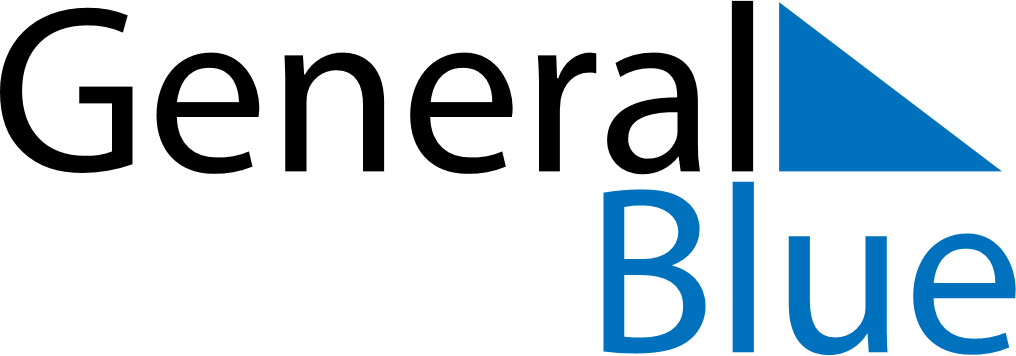 February 2022February 2022February 2022February 2022February 2022February 2022GuamGuamGuamGuamGuamGuamMondayTuesdayWednesdayThursdayFridaySaturdaySunday1234567891011121314151617181920Valentine’s Day2122232425262728NOTES